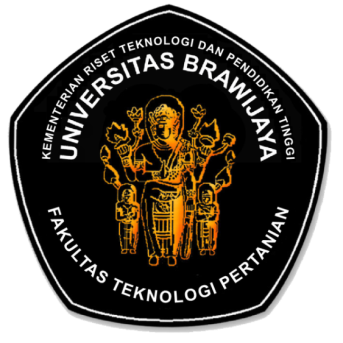 INSTRUKSI KERJAPEMINJAMAN RUANG UNIT LAYANAN BAHASA INGGRISUNIT LAYANAN BAHASA INGGRISFAKULTAS TEKNOLOGI PERTANIANUNIVERSITAS BRAWIJAYAKode DokumenRUANG LINGKUP Proses kegiatan meliputi pemberian fasilitas ruangan terhadap karyawan ataupun dosen FTP UB untuk memakai sesuai dengan kebutuhan.PRINSIP Untuk memberikan pelayanan terhadap karyawan dan dosen FTP UB untuk memakai semua fasilitas yang ada di unit bahasa inggris.PERALATAN Ruang Unit Layanan Bahasa Inggris.CARA KERJA Unit kerja yang bersangkutan membuat surat resmi peminjaman unit layanan bahasa inggris yang ditanda tangani oleh kepala sub bagian atau unit yang bersangkutan.Surat peminjaman ditujukan dan diserahkan ke ketua unit layanan bahasa inggris.Ketua Unit Layanan Bahasa Inggris memberikan memo persetujuan peminjaman ke admin Unit Layanan Bahasa Inggris.Karyawan atau dosen memilih jadwal pemakaian.Jadwal pemakaian menyesuaikan jadwal kegiatan dan jam kerja unit layanan bahasa inggris.Disahkan oleh		: Dekan			Disiapkan Oleh	: Tim Penyusun IKTanggal		:				Tanggal		:Tanda tangan		:				Tanda tangan		:Dr.Ir. Sudarminto Setyo Yuwono, M.App.Sc		Sudarma Dita Wijayanti, STP, M.Sc, MPNIP. 196312161988031002				NIK. 84092410120321Revisi                    :Tanggal                 :Dikaji Ulang           :Dikendalikan Oleh   :Disetujui Oleh        :  TTD                               Dr.Ir. Sudarminto Setyo Yuwono, M.App.ScFAKULTAS TEKNOLOGI PERTANIANUNIVERSITAS BRAWIJAYAFAKULTAS TEKNOLOGI PERTANIANUNIVERSITAS BRAWIJAYAManual MutuKode010202Disetujui OlehDr.Ir. Sudarminto Setyo Yuwono, M.App.ScRevisi Ke-TanggalManual MutuKode010202Disetujui OlehDr.Ir. Sudarminto Setyo Yuwono, M.App.Sc